2022 VCE Mathematical Methods 2 (NHT) external assessment reportSpecific informationThis report provides sample answers or an indication of what answers may have included. Unless otherwise stated, these are not intended to be exemplary or complete responses. Section A – Multiple-choice questionsSection BQuestion 1a. or  Question 1b.Question 1ci., , , , since x = 1 is given, the other point D is at . Question 1cii.Question 1ciii.Solving  or Question 1civ.Question 1cv.orQuestion 2ai.Question 2aii.Question 2bi.Dilation by a factor 2 from the x-axis, translation of 1 unit to the right, orDilation by a factor of from the y-axis, translation by  units to the right.Question 2bii.,  or Question 2biii.Question 2c.,  or Question 2d., Question 2e.Method 1: performs the inverse transformation to get  for , adding  translates the graph to  for , although the rule is correct, because the maximal domain of the image is , the transformation cannot give .Method 2:Let , , , substitute into , for , although the rule is correct, because the maximal domain of the image is , the transformation cannot give .Question 3a. or ,  or Question 3b.p is strictly increasing and q is strictly decreasing.Question 3c. or  or  or Question 3di.(1.805, 2.329)Question 3dii.Question 3ei.Question 3eii.Domain R, Range Question 3eiii.Question 3fi.Question 3fii.(0, 0), (3.999, 3.999)Question 4ai.Question 4aii. or 1.2Question 4bi.3.6856Question 4bii.Question 4c.0.5319Question 4d., , Question 4ei.11Question 4eii.0.0773Question 4f.35Question 4gi.0.0624Question 4gii.(0.3465, 0.5910)Question 4giii.For approximately 95% of all randomly selected samples from the population, the confidence interval calculated in this manner will capture the population proportion of customers who said the doughnuts are delicious.Question 5a.Question 5b.= 20.01 Question 5ci.Question 5cii.Max of , (0.7, 18.9)Question 5d.Method 1: = 132 Method 2: = 132QuestionCorrectanswerComments1B2E3E4B5C6D7C8DThe range is . So it is contained within the interval .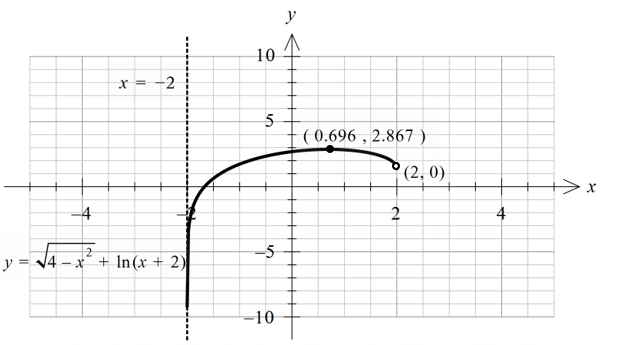 9A10D11E, , , 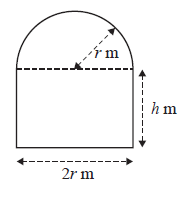 12B13D14D15E16A17C18C, , , solve  at , 19A has three distinct real solutions for . When , there are two distinct real solutions as shown. For values of  greater than three, the 
-coordinate of the local maximum turning point is positive and the -coordinate of the local minimum turning point is negative, which means there will be three distinct real solutions.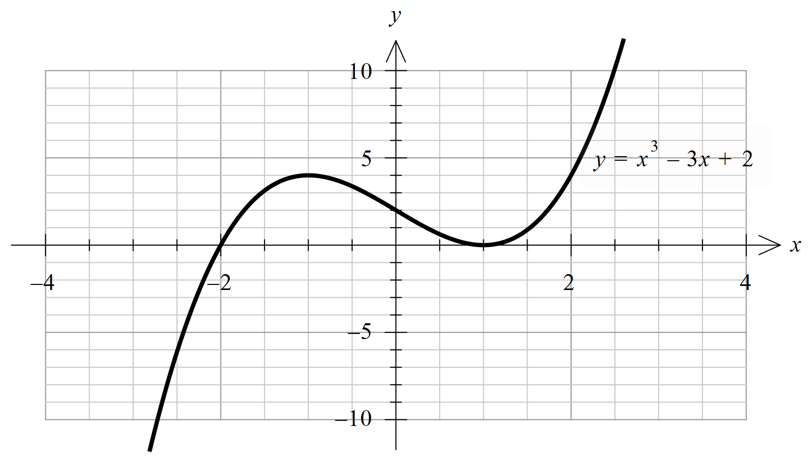 20A has three -intercepts on the interval . The -intercepts are at 
,  and .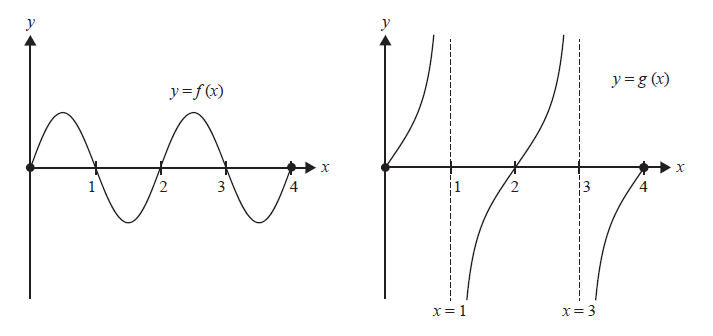 